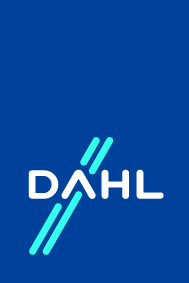 Underlag för prefabricerade mätarbrunnarDahl Sverige AB          www.dahl.se             flodesmatning@dahl.se Kund:Kundnr:Dahls Säljare:DC:Datum:Kundens beställare /  teknisk ref:Objekt/Projekt:Install.plats / övr info:Install.plats / övr info:Install.plats / övr info:E-post:Tel:Install.plats / övr info:Install.plats / övr info:Install.plats / övr info:Leveransadress för brunn:Leveransadress för brunn:Install.plats / övr info:Install.plats / övr info:Install.plats / övr info:Kontaktperson vid leverans:Tel:Ev. godsmärkning:Ev. godsmärkning:Ev. godsmärkning:Media:  (dricks-/spill-/dagvatten/annat)Förhöjt grundvattentryck ? :Om Ja, ange Grundvattennivå (GRV): 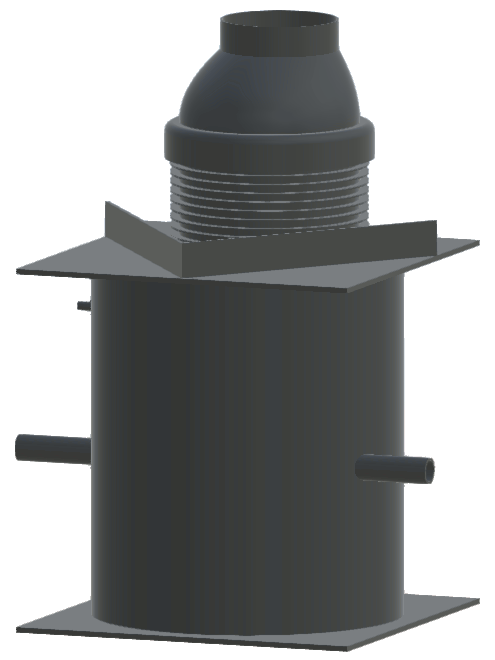 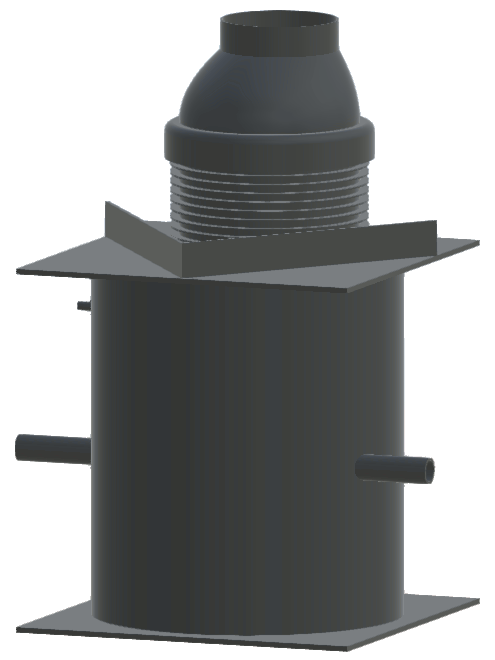 Om Ja, ange Grundvattennivå (GRV): Om Ja, ange Grundvattennivå (GRV): Inkommande ledning typ/diameter:Placering ”kl:”  (std = kl.10)SDR-klass:SDR-klass:Tryckförhållanden: Utgående ledning, typ/diameter:Placering ”kl:” (std = kl.2)SDR-klass:SDR-klass:Tryckförhållanden: Höjd FM-VG: Ev. avstånd FM-ÖK: (std=0)HVG (std är ca 500 mm) :HVG (std är ca 500 mm) :Brunnens totalhöjd:Önskad diameter på brunn (DI):Typ av betäckning: (Låsbart plast/Körbar/ABAT-lucka /… Typ av betäckning: (Låsbart plast/Körbar/ABAT-lucka /… Typ av betäckning: (Låsbart plast/Körbar/ABAT-lucka /… Option: Justerbar hals,  +/-  x  mm:Kona / Rak hals:Gummikompensator:JaStege (alu):JaStege (alu):JaOption: Sumpgrop (Ja/Nej):Ventilstöd:JaKabelgenomföring 2xDN50:JaVit insida:JaVit insida:JaProvtryckning & protokoll:JaÖvrig info / önskemål: (bifoga gärna ritn. / skiss!)Övrig info / önskemål: (bifoga gärna ritn. / skiss!)Övrig info / önskemål: (bifoga gärna ritn. / skiss!)Övrig info / önskemål: (bifoga gärna ritn. / skiss!)Övrig info / önskemål: (bifoga gärna ritn. / skiss!)Min. Flöde:   (ex. nattflöde i m3/tim)Max. Flöde:   (ex. morgonflöde i m3/tim)Max. Flöde:   (ex. morgonflöde i m3/tim)Säsongsvarierande flöde? (Beskriv!)Säsongsvarierande flöde? (Beskriv!)Finns 230V vid brunn?Om Nej – Ange avstånd alt.  ”saknas”!Om Nej – Ange avstånd alt.  ”saknas”!Säsongsvarierande flöde? (Beskriv!)Säsongsvarierande flöde? (Beskriv!)Flödesmätare som skall monteras: (fabrikat/typ)Flödesmätare som skall monteras: (fabrikat/typ)Flödesmätare som skall monteras: (fabrikat/typ)Ev. önskemål om kommunikation:Ev. önskemål om kommunikation:Ventiler som skall monteras: (fabrikat/typ, antal)Ventiler som skall monteras: (fabrikat/typ, antal)Ventiler som skall monteras: (fabrikat/typ, antal)Ev. tillbehör/option:Ev. tillbehör/option:Annan utrustning i brunnen:Annan utrustning i brunnen:Annan utrustning i brunnen:Annan utrustning i brunnen:Annan utrustning i brunnen: